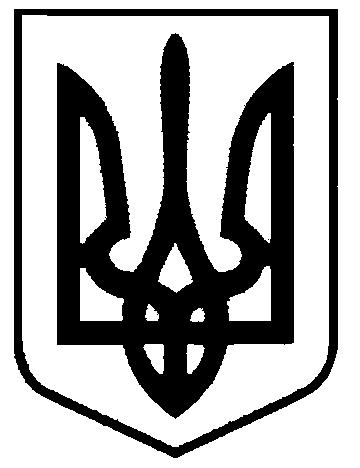 СВАТІВСЬКА МІСЬКА РАДАВИКОНАВЧИЙ КОМІТЕТРІШЕННЯвід  «16» серпня  2018 р.    	                   м. Сватове                                                   № 53 «Про затвердження  тарифів МКП «Сватівський водоканал»на послуги з централізованоговодопостачання та водовідведення»Керуючись пп.2 п. а) ст. 28 Закону України «Про місцеве самоврядування в Україні», Закону України «Про житлово-комунальні послуги», вимогами Постанови КМУ від 01.06.2014р. № 532 «Про внесення змін до постанови Кабінету Міністрів України від 1 червня 2011 р. № 869 «Про забезпечення єдиного  підходу  до формування  тарифів на житлово-комунальні послуги», Законом України «Про внесення змін до деяких законів України  щодо процедури  встановлення  тарифів на житлово-комунальні послуги» від 22.12.2011 р.№ 4231-VI, розглянувши клопотання керівника МКП «Сватівський водоканал» від 01.08.2018р., щодо встановлення тарифів на послуги з водопостачання та водовідведення, що надаються підприємством та подані розрахунки, Виконавчий комітет Сватівської міської радиВИРІШИВ:1 . Затвердити  тарифи на послуги з водопостачання та водовідведення по категоріях споживачів, що надаються МКП „Сватівський водоканал”, які вводяться в дію з 01.09.2018 року  у розмірі:-  для споживачів, які є суб’єктами господарювання у сфері централізованого водопостачання та водовідведення ;централізоване водопостачання  - 16.5220 грн./м. куб (без ПДВ) ;     19.8264 з ПДВцентралізоване водовідведення – 17.8780 грн./м. куб (без ПДВ) ;      21.4536 з ПДВдля споживачів, які не є суб’єктами господарювання у сфері централізованого водопостачання та водовідведення; централізоване водопостачання  - 16.5220 грн./м. куб (без ПДВ) ;     19.8264 з ПДВцентралізоване водовідведення – 17.8780 грн./м. куб (без ПДВ) ;      21.4536 з ПДВ2. Відповідно до абзацу  5 пункту 2 розділу І Закону України «Про внесення змін до деяких законів України  щодо процедури встановлення  тарифів на житлово-комунальні послуги» № 4231-VI від 22.12.2011 року зобов’язати МКП «Сватівський водоканал» не менше ніж за 15 днів до введення їх в дію повідомити  про це споживачів з посиланням на дане рішення.3.  Вважати таким, що втратило силу з 1 вересня 2018 року  рішення виконкому міської ради від 16.11.2017 року № 85 «Про затвердження тарифів МКП «Сватівський водоканал» на послуги з централізованого водопостачання та водовідведення».4. Керуючому справами виконавчого комітету Сватівської міської ради Луньову А.Є. оприлюднити дане рішення на офіційному сайті Сватівської міської  ради та надіслати до УСЗН.5.Контроль за виконанням рішення покласти на першого заступника міського голови Жаданову Л.В. та провідного спеціаліста по  житлово-комунальному господарству Сватівської міської ради.Сватівський міський голова                                                                     Є.В.Рибалко